Petra Emmerich – Texterin – www.I-KONtext.de - insta: ikontexttaunus FB: I-KONtext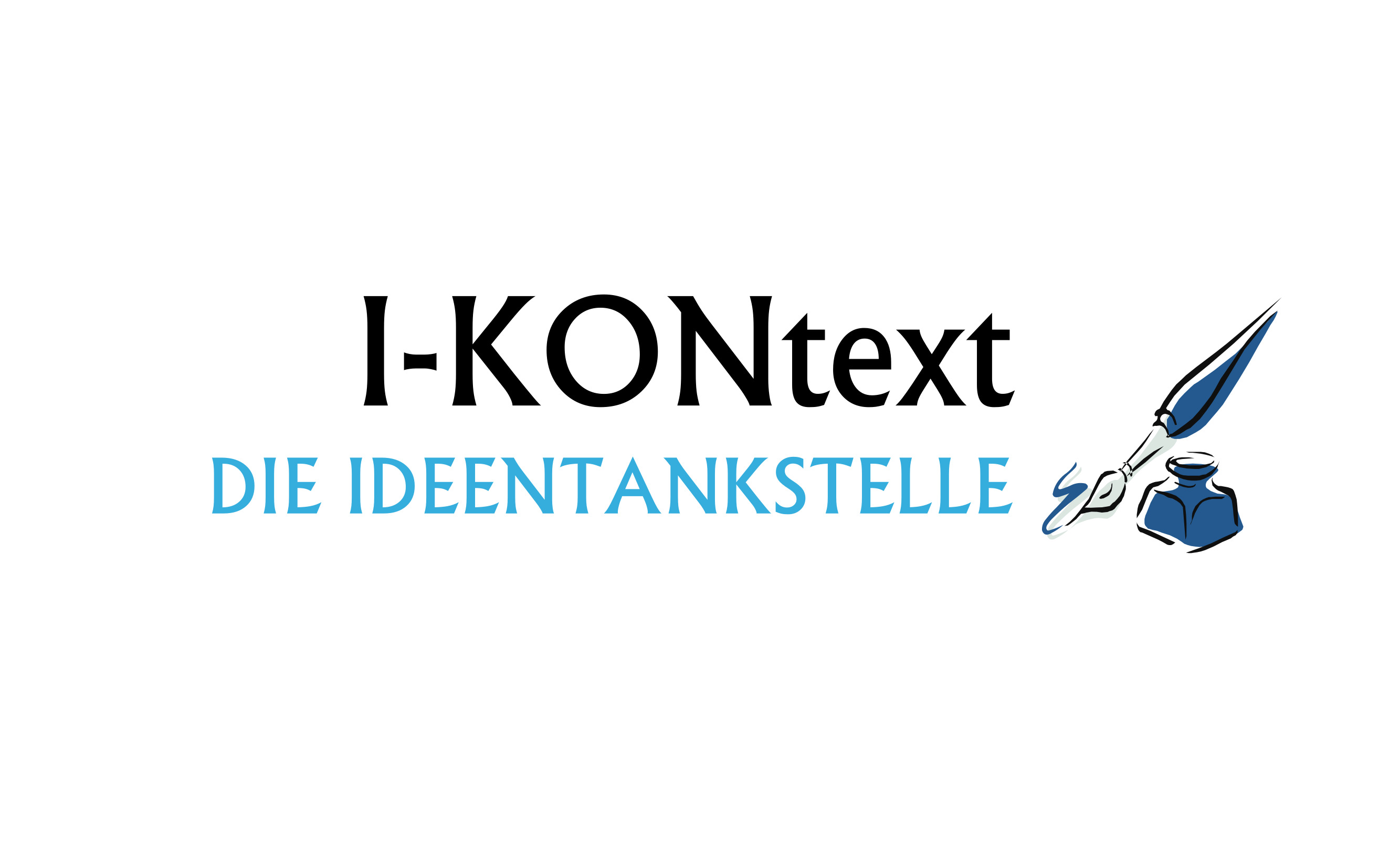 SOCIAL MEDIA PLATTFORMEN 6/19:FACEBOOK: „Mir gefällt Wandern“INSTAGRAM: Schöne Fotos von WanderungenXING/LINKEDIN: „Zu meinen Skills gehört die Ausarbeitung der besten Wanderrouten“TWITTER: Ich wandere geradeYOUTUBE: WandervideoPINTEREST: Die besten Rezepte für Proviant beim WandernSPOTIFY: Ich höre mir gerade „Das Wandern ist des Müllers Lust“ anFacebook:	 Nicht mehr so starke Zuwachsraten, aber nicht unterschätzen.		2,32 Mrd. User (mit Insta und whatsApp und Messernger sogar 2,7 Mrd)		Die meisten Nutzer		Größte Reichweite		Stärkung der Kundenbindung		Laserscharfe Zielgruppen Mit uninspirierten Beiträgen kommt man bei FB nicht weit. Eigene relevante Inhalte sind wichtig. Aufbereitet, informativ, unterhaltsam.Instagram: 	Stark im Aufwärtstrend		800 Mio User		Fotosharing und Videosharing		Kurzweilige optisch anspruchsvolle Beiträge		Gute Fotos		Gehört zu Facebook		Alle Altersgruppen vertreten, aber wenn Frauen 16-40  die Zielgruppe
		sind, findet man die gut auf InstaKurze interessante und regelmässige Teaser , um auf den BLOG und auf die homepage zu locken. Hashtags verwenden, jedoch nicht mehr als 27YouTube:	Videosharing		„Broadcast yourself:“ Nicht nur konsumieren und kommentieren,sondern auch produzieren1,5 Mrd. Menschen Pro Minute werden 300 Stunden Videomaterial hochgeladenGehört zu GoogleSehr effektiv, aber auch sehr aufwändigLinkedIN:	Business Netzwerk international		Profil pflegen		Gute Artikel nutzen, um das Netzwerk zu pflegenXING: 		Business Netzwerk DACH		Wie LinkedIN. Fast alle in Deutschland nutzen es geschäftlichLest auch die Liste „die häufigsten 20 Fehler“ und „LINKSAMMLUNG“Schreibt mir gern auf www.I-KONtext.de - insta: ikontexttaunus FB: I-KONtext, wenn Euch noch mehr einfälltPetra